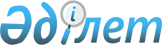 2016 - 2018 жылдарға арналған Качир ауданының бюджеті туралы
					
			Күшін жойған
			
			
		
					Павлодар облысы Качир аудандық мәслихатының 2015 жылғы 22 желтоқсандағы № 3/50 шешімі. Павлодар облысының Әділет департаментінде 2015 жылғы 31 желтоқсанда № 4877 болып тіркелді. Күші жойылды - Павлодар облысы Качир аудандық мәслихатының 2017 жылғы 27 ақпандағы № 4/12 (алғашқы ресми жарияланған күнінен бастап қолданысқа енгізіледі) шешімімен      Ескерту. Күші жойылды - Павлодар облысы Качир аудандық мәслихатының 27.02.2017 № 4/12 (алғашқы ресми жарияланған күнінен бастап қолданысқа енгізіледі) шешімімен.

      Қазақстан Республикасының 2008 жылғы 4 желтоқсандағы Бюджет кодексінің 75-бабы 2-тармағына, Қазақстан Республикасының 2001 жылғы 23 қаңтардағы "Қазақстан Республикасындағы жергілікті мемлекеттік басқару және өзін-өзі басқару туралы" Заңының 6-бабы 1-тармағының 1) тармақшасына сәйкес Качир аудандық мәслихаты ШЕШІМ ЕТЕДІ:

      1. 1, 2 және 3-қосымшаларға сәйкес 2016 - 2018 жылдарға, оның ішінде 2016 жылға арналған аудан бюджеті мына көлемдерде бекітілсін:

      1) кірістер – 3577820 мың теңге, оның ішінде:

      салықтық түсімдер бойынша – 510786 мың теңге;

      салықтық емес түсімдер бойынша – 9038 мың теңге;

      негізгі капиталды сатудан түскен түсімдер бойынша – 4250 мың теңге;

      трансферттердің түсімдері бойынша – 3053746 мың теңге;

      2) шығындар – 3591069 мың теңге;

      3) таза бюджеттік кредиттеу – 12245 мың теңге, оның ішінде:

      бюджеттік кредиттер – 28633 мың теңге;

      бюджеттік кредиттерді өтеу – 16388 мың теңге;

      4) қаржы активтерімен жасалатын операциялар бойынша сальдо – нөлге тең;

      5) бюджеттің тапшылығы – -25494 мың теңге;

      6) бюджеттің тапшылығын пайдалану – 25494 мың тенге.

      Ескерту. 1-тармаққа өзгерістер енгізілді - Павлодар облысы Качир аудандық мәслихатының 08.04.2016 N 1/2 (01.01.2016 бастап қолданысқа енгізіледі); 07.07.2016 N 2/5 (01.01.2016 бастап қолданысқа енгізіледі); 29.07.2016 N 1/7 (01.01.2016 бастап қолданысқа енгізіледі); 03.10.2016 N 1/8 (01.01.2016 бастап қолданысқа енгізіледі); 21.12.2016 N 1/10 (01.01.2016 бастап қолданысқа енгізіледі) шешімдерімен.

      2. 2016 жылға арналған аудан бюджетінде облыстық бюджеттен аудан бюджетіне берілетін жалпы субвенция көлемдері 2039079 мың теңге сомада есепке алынсын.

      3. 2016 жылға арналған жергілікті бюджеттерді атқару үдерісінде секвестрге жатпайтын бюджеттік бағдарламалар тізбесі 4-қосымшаға сәйкес бекітілсін.

      4. 2016 жылға арналған әрбір кенттің, ауылдың, ауылдық округтің бюджеттік бағдарламалар тізбесі 5-қосымшаға сәйкес бекітілсін.

      5. 2016 жылға арналған жергілікті өзін-өзі басқару органдарына трансферттер сомаларын үлестіру тізбесі 6-қосымшаға сәйкес бекітілсін.

      6. Алып тасталды - Павлодар облысы Качир аудандық мәслихатының 03.10.2016 N 1/8 (01.01.2016 бастап қолданысқа енгізіледі) шешімімен.

      7. Қазақстан Республикасының 2005 жылғы 8 шілдедегі "Агроөнеркәсіптік кешенді және ауылдық аймақтарды дамытуды мемлекеттік реттеу туралы" Заңының 18-бабы 4-тармағына сәйкес мемлекеттік қызметші болып табылатын және ауылдық елді мекендерде жұмыс істейтін денсаулық сақтау, әлеуметтік қамсыздандыру, білім беру, мәдениет, спорт және ветеринария саласындағы мамандарға, сонымен қатар жергілікті бюджеттен қаржыландырылатын мемлекеттік ұйымдарда жұмыс істейтін аталған мамандарға қызметтің осы түрлерімен қалалық жағдайда айналысатын мамандардың ставкаларымен салыстырғанда жиырма бес проценті жоғары айлықақы мен тарифтік ставкалар белгіленсін.

      8. Осы шешімінің орындалуын бақылау аудандық мәслихаттың жоспарлы- бюджеттік тұрақты комиссиясына жүктелсін.

      9. Осы шешім 2016 жылғы 1 қаңтардан бастап қолданысқа еңгізіледі және келесі жоспарлы кезеңдегі аудан бюджеті туралы мәслихат шешімі қолданысқа еңгізілгеннен кейін өз күшін жояды.

 2016 жылға арналған аудан бюджеті
(өзгерістермен)      Ескерту. 1-қосымша жаңа редакцияда - Павлодар облысы Качир аудандық мәслихатының 21.12.2016 N 1/10 (01.01.2016 бастап қолданысқа енгізіледі) шешімімен.

 2017 жылға арналған
АУДАНДЫҚ БЮДЖЕТ 2018 жылға арналған
АУДАНДЫҚ БЮДЖЕТ 2016-2018 жылдарға арналған жергілікті бюджеттерді атқару үдерісінде секвестрге
жатпайтын жергілікті бюджеттік бағдарламалардың тізбесі 2016-2018 жылдарға арналған ауылдық кенттік бюджеттің
бюджеттік бағдарламалар тізбесі (өзгерістермен)      Ескерту. 5-қосымша жаңа редакцияда - Павлодар облысы Качир аудандық мәслихатының 03.10.2016 N 1/8 (01.01.2016 бастап қолданысқа енгізіледі) шешімімен.

 2016 жылға арналған жергілікті өзін-өзі басқару
органдарына трансферттер сомаларын үлестіру      Ескерту. 6-қосымша жаңа редакцияда - Павлодар облысы Качир аудандық мәслихатының 07.07.2016 N 2/5 (01.01.2016 бастап қолданысқа енгізіледі) шешімімен.


					© 2012. Қазақстан Республикасы Әділет министрлігінің «Қазақстан Республикасының Заңнама және құқықтық ақпарат институты» ШЖҚ РМК
				
      Сессия төрағасы

М. Әбілдінов

      Качир аудандық

      мәслихатының хатшысы

С. Баяндинов
Качир аудандық мәслихатының
(V сайланған L кезекті сессиясы)
2015 жылғы 22 желтоқсандағы
№ 3/50 шешіміне
1-қосымшаСанаты

Санаты

Санаты

Санаты

Сомасы (мың теңге)

Сыныбы

Сыныбы

Сыныбы

Сомасы (мың теңге)

Ішкі сыныбы

Ішкі сыныбы

Сомасы (мың теңге)

Атауы

Сомасы (мың теңге)

1

2

3

4

5

1. Кірістер

3 577 820

1

Салықтық түсімдер

510 786

01

Табыс салығы

234 226

2

Жеке табыс салығы

234 226

03

Әлеуметтік салық

171 873

1

Әлеуметтік салық

171 873

04

Меншікке салынатын салықтар

86 868

1

Мүлікке салынатын салықтар

47 534

3

Жер салығы

2 708

4

Көлік құралдарына салынатын салық

24 922

5

Бірыңғай жер салығы

11 704

05

Тауарларға, жұмыстарға және қызметтерге салынатын ішкі салықтар

15 137

2

Акциздер

2 020

3

Табиғи және басқа да ресурстарды пайдаланғаны үшін түсетін түсімдер

6 338

4

Кәсіпкерлік және кәсіби қызметті жүргізгені үшін алынатын алымдар

6 779

08

Заңдық маңызы бар әрекеттерді жасағаны және (немесе) оған уәкілеттігі бар мемлекеттік органдар немесе лауазымды адамдар құжаттар бергені үшін алынатын міндетті төлемдер

2 682

1

Мемлекеттік баж

2 682

2

Салықтық емес түсімдер

9 038

01

Мемлекеттік меншіктен түсетін кірістер

4 124

5

Мемлекет меншігіндегі мүлікті жалға беруден түсетін кірістер

4 102

7

Мемлекеттік бюджеттен берілген кредиттер бойынша сыйақылар

22

4

Мемлекеттік бюджеттен қаржыландырылатын, сондай-ақ Қазақстан Республикасы Ұлттық Банкінің бюджетінен (шығыстар сметасынан) ұсталатын және қаржыландырылатын мемлекеттік мекемелер салатын айыппұлдар, өсімпұлдар, санкциялар, өндіріп алулар

252

1

Мемлекеттік бюджеттен қаржыландырылатын, сондай-ақ Қазақстан Республикасы Ұлттық Банкінің бюджетінен (шығыстар сметасынан) ұсталатын және қаржыландырылатын мемлекеттік мекемелер салатын айыппұлдар, өсімпұлдар, санкциялар, өндіріп алулар

252

06

Басқа да салықтық емес түсімдер

4 662

1

Басқа да салықтық емес түсімдер

4 662

3

Негізгі капиталды сатудан түсетін түсімдер

4 250

01

Мемлекеттік мекемелерге бекітілген мемлекеттік мүлікті сату

2 534

1

Мемлекеттік мекемелерге бекітілген мемлекеттік мүлікті сату

2 534

03

Жерді және материалдық емес активтерді сату

1 716

1

Жерді сату

330

2

Материалдық емес активтерді сату

1386

4

Трансферттердің түсімдері

3 053 746

02

Мемлекеттік басқарудың жоғары тұрған органдарынан түсетін трансферттер

3 053 746

2

Облыстық бюджеттен түсетін трансферттер

3 053 746

Функционалдық топ

Функционалдық топ

Функционалдық топ

Функционалдық топ

Функционалдық топ

Сомасы (мың теңге)

Кіші функция

Кіші функция

Кіші функция

Кіші функция

Сомасы (мың теңге)

Бюджеттік бағдарламалардың әкiмшiсi

Бюджеттік бағдарламалардың әкiмшiсi

Бюджеттік бағдарламалардың әкiмшiсi

Сомасы (мың теңге)

Бағдарлама

Бағдарлама

Сомасы (мың теңге)

Атауы

Сомасы (мың теңге)

1

2

3

4

5

6

2. Шығындар      

3 591 069

01

Жалпы сипаттағы мемлекеттiк қызметтер

341 671

1

Мемлекеттiк басқарудың жалпы функцияларын орындайтын өкiлдi, атқарушы және басқа органдар

270 634

112

Аудан (облыстық маңызы бар қала) мәслихатының аппараты

16 395

001

Аудан (облыстық маңызы бар қала) мәслихатының қызметін қамтамасыз ету жөніндегі қызметтер

15 717

003

Мемлекеттік органның күрделі шығыстары

678

122

Аудан (облыстық маңызы бар қала) әкімінің аппараты

83 510

001

Аудан (облыстық маңызы бар қала) әкімінің қызметін қамтамасыз ету жөніндегі қызметтер

80 022

003

Мемлекеттік органның күрделі шығыстары

3 488

123

Қаладағы аудан, аудандық маңызы бар қала, кент, ауыл, ауылдық округ әкімінің аппараты

170 729

001

Қаладағы аудан, аудандық маңызы бар қаланың, кент, ауыл, ауылдық округ әкімінің қызметін қамтамасыз ету жөніндегі қызметтер

167 894

022

Мемлекеттік органның күрделі шығыстары

130

032

Ведомстволық бағыныстағы мемлекеттік мекемелерінің және ұйымдарының күрделі шығыстары

2 705

2

Қаржылық қызмет

19 942

452

Ауданның (облыстық маңызы бар қаланың) қаржы бөлімі

19 942

001

Ауданның (облыстық маңызы бар қаланың) бюджетін орындау және коммуналдық меншігін басқару саласындағы мемлекеттік саясатты іске асыру жөніндегі қызметтер

18 767

003

Салық салу мақсатында мүлікті бағалауды жүргізу

787

010

Жекешелендіру, коммуналдық меншікті басқару, жекешелендіруден кейінгі қызмет және осыған байланысты дауларды реттеу

200

018

Мемлекеттік органның күрделі шығыстары

188

5

Жоспарлау және статистикалық қызмет

16 390

453

Ауданның (облыстық маңызы бар қаланың) экономика және бюджеттік жоспарлау бөлімі

16 390

001

Экономикалық саясатты, мемлекеттік жоспарлау жүйесін қалыптастыру және дамыту саласындағы мемлекеттік саясатты іске асыру жөніндегі қызметтер

16 390

9

Жалпы сипаттағы өзге де мемлекеттiк қызметтер

34 705

454

Ауданның (облыстық маңызы бар қаланың) кәсіпкерлік және ауыл шаруашылығы бөлімі

21 544

001

Жергілікті деңгейде кәсіпкерлікті және ауыл шаруашылығын дамыту саласындағы мемлекеттік саясатты іске асыру жөніндегі қызметтер

21 544

458

Ауданның (облыстық маңызы бар қаланың) тұрғын үй-коммуналдық шаруашылығы, жолаушылар көлігі және автомобиль жолдары бөлімі

13 161

001

Жергілікті деңгейде тұрғын үй-коммуналдық шаруашылығы, жолаушылар көлігі және автомобиль жолдары саласындағы мемлекеттік саясатты іске асыру жөніндегі қызметтер

11 043

013

Мемлекеттік органның күрделі шығыстары

2118

02

Қорғаныс

7 447

1

Әскери мұқтаждар

6 944

122

Аудан (облыстық маңызы бар қала) әкімінің аппараты

6 944

005

Жалпыға бірдей әскери міндетті атқару шеңберіндегі іс-шаралар

6 944

2

Төтенше жағдайлар жөнiндегi жұмыстарды ұйымдастыру

503

122

Аудан (облыстық маңызы бар қала) әкімінің аппараты

503

006

Аудан (облыстық маңызы бар қала) ауқымындағы төтенше жағдайлардың алдын алу және оларды жою

298

007

Аудандық (қалалық) ауқымдағы дала өрттерінің, сондай-ақ мемлекеттік өртке қарсы қызмет органдары құрылмаған елдi мекендерде өрттердің алдын алу және оларды сөндіру жөніндегі іс-шаралар

205

03

Қоғамдық тәртіп, қауіпсіздік, құқықтық, сот, қылмыстық атқару қызметі

1 119

9

Қоғамдық тәртіп және қауіпсіздік саласындағы өзге де қызметтер

1 119

458

Ауданның (облыстық маңызы бар қаланың) тұрғын үй-коммуналдық шаруашылығы, жолаушылар көлігі және автомобиль жолдары бөлімі

1 119

021

Елді мекендерде жол қозғалысы қауіпсіздігін қамтамасыз ету

1 119

04

Бiлiм беру

2 343 977

1

Мектепке дейiнгi тәрбие және оқыту

299 299

123

Қаладағы аудан, аудандық маңызы бар қала, кент, ауыл, ауылдық округ әкімінің аппараты

189 008

004

Мектепке дейінгі тәрбие мен оқыту ұйымдарының қызметін қамтамасыз ету

126 919

041

Мектепке дейінгі білім беру ұйымдарында мемлекеттік білім беру тапсырысын іске асыруға

62 089

464

Ауданның (облыстық маңызы бар қаланың) білім бөлімі

110 291

040

Мектепке дейінгі білім беру ұйымдарында мемлекеттік білім беру тапсырысын іске асыруға

110 291

2

Бастауыш, негізгі орта және жалпы орта білім беру

1 934 423

123

Қаладағы аудан, аудандық маңызы бар қала, кент, ауыл, ауылдық округ әкімінің аппараты

9 070

005

Ауылдық жерлерде балаларды мектепке дейін тегін алып баруды және кері алып келуді ұйымдастыру

9 070

464

Ауданның (облыстық маңызы бар қаланың) білім бөлімі

1 868 331

003

Жалпы білім беру

1 798 709

006

Балаларға қосымша білім беру

69 622

465

Ауданның (облыстық маңызы бар қаланың) дене шынықтыру және спорт бөлімі

57 022

017

Балалар мен жасөспірімдерге спорт бойынша қосымша білім беру

57 022

9

Бiлiм беру саласындағы өзге де қызметтер

110 255

464

Ауданның (облыстық маңызы бар қаланың) білім бөлімі

110 255

001

Жергілікті деңгейде білім беру саласындағы мемлекеттік саясатты іске асыру жөніндегі қызметтер

9 728

005

Ауданның (облыстық маңызы бар қаланың) мемлекеттік білім беру мекемелер үшін оқулықтар мен оқу-әдiстемелiк кешендерді сатып алу және жеткізу

18 711

007

Аудандық (қалалалық) ауқымдағы мектеп олимпиадаларын және мектептен тыс іс-шараларды, байқауларды өткiзу

580

015

Жетім баланы (жетім балаларды) және ата-аналарының қамқорынсыз қалған баланы (балаларды) күтіп-ұстауға қамқоршыларға (қорғаншыларға) ай сайынғы ақшалай қаражат төлемі

13 019

022

Жетім баланы (жетім балаларды) және ата-анасының қамқорлығынсыз қалған баланы (балаларды) асырап алғаны үшін Қазақстан азаматтарына біржолғы ақша қаражатын төлеуге арналған төлемдер

1 436

029

Балалар мен жасөспірімдердің психикалық денсаулығын зерттеу және халыққа психологиялық-медициналық-педагогикалық консультациялық көмек көрсету

4 097

067

Ведомстволық бағыныстағы мемлекеттік мекемелерінің және ұйымдарының күрделі шығыстары

62 684

06

Әлеуметтiк көмек және әлеуметтiк қамсыздандыру

162 166

1

Әлеуметтiк қамсыздандыру

22 424

451

Ауданның (облыстық маңызы бар қаланың) жұмыспен қамту және әлеуметтік бағдарламалар бөлімі

4 240

016

18 жасқа дейінгі балаларға мемлекеттік жәрдемақылар

4 240

464

Ауданның (облыстық маңызы бар қаланың) білім бөлімі

18 184

030

Патронат тәрбиешілерге берілген баланы (балаларды) асырап бағу

18 184

2

Әлеуметтiк көмек

113 570

451

Ауданның (облыстық маңызы бар қаланың) жұмыспен қамту және әлеуметтік бағдарламалар бөлімі

113 570

002

Жұмыспен қамту бағдарламасы

16 504

004

Ауылдық жерлерде тұратын денсаулық сақтау, білім беру, әлеуметтік қамтамасыз ету, мәдениет, спорт және ветеринар мамандарына отын сатып алуға Қазақстан Республикасының заңнамасына сәйкес әлеуметтік көмек көрсету

6 696

007

Жергілікті өкілетті органдардың шешімі бойынша мұқтаж азаматтардың жекелеген топтарына әлеуметтік көмек

40 154

010

Үйден тәрбиеленіп оқытылатын мүгедек балаларды материалдық қамтамасыз ету

683

014

Мұқтаж азаматтарға үйде әлеуметтiк көмек көрсету

38 161

017

Мүгедектерді оңалту жеке бағдарламасына сәйкес мұқтаж мүгедектерді міндетті гигиеналық құралдармен және ымдау тілі мамандарының қызмет көрсетуін, жеке көмекшілермен қамтамасыз ету

11 372

9

Әлеуметтiк көмек және әлеуметтiк қамтамасыз ету салаларындағы өзге де қызметтер

26 172

451

Ауданның (облыстық маңызы бар қаланың) жұмыспен қамту және әлеуметтік бағдарламалар бөлімі

26 172

001

Жергілікті деңгейде халық үшін әлеуметтік бағдарламаларды жұмыспен қамтуды қамтамасыз етуді іске асыру саласындағы мемлекеттік саясатты іске асыру жөніндегі қызметтер

21 109

011

Жәрдемақыларды және басқа да әлеуметтік төлемдерді есептеу, төлеу мен жеткізу бойынша қызметтерге ақы төлеу

1 759

054

Үкіметтік емес секторда мемлекеттік әлеуметтік тапсырысты орналастыру

3 304

07

Тұрғын үй-коммуналдық шаруашылық

163 325

1

Тұрғын үй шаруашылығы

42 346

123

Қаладағы аудан, аудандық маңызы бар қала, кент, ауыл, ауылдық округ әкімінің аппараты

3 854

007

Аудандық маңызы бар қаланың, кенттің, ауылдың, ауылдық округтің мемлекеттік тұрғын үй қорының сақталуын ұйымдастыру

267

027

Жұмыспен қамту 2020 жол картасы бойынша қалаларды және ауылдық елді мекендерді дамыту шеңберінде объектілерді жөндеу және абаттандыру

3 587

455

Ауданның (облыстық маңызы бар қаланың) мәдениет және тілдерді дамыту бөлімі

3 556

024

Жұмыспен қамту 2020 жол картасы бойынша қалаларды және ауылдық елді мекендерді дамыту шеңберінде объектілерді жөндеу

3 556

458

Ауданның (облыстық маңызы бар қаланың) тұрғын үй-коммуналдық шаруашылығы, жолаушылар көлігі және автомобиль жолдары бөлімі

710

004

Азаматтардың жекеленген санаттарын тұрғын үймен қамтамасыз ету

465

041

Жұмыспен қамту 2020 жол картасы бойынша қалаларды және ауылдық елді мекендерді дамыту шеңберінде объектілерді жөндеу және абаттандыру

245

464

Ауданның (облыстық маңызы бар қаланың) білім бөлімі

4 317

026

Жұмыспен қамту 2020 жол картасы бойынша қалаларды және ауылдық елді мекендерді дамыту шеңберінде объектілерді жөндеу

4 317

472

Ауданның (облыстық маңызы бар қаланың) құрылыс, сәулет және қала құрылысы бөлімі

29 909

072

Жұмыспен қамту 2020 жол картасы шеңберінде қызметтік тұрғын үй салу, инженерлік-коммуникациялық инфрақұрылым және жастарға арналған жатақхана салу және (немесе) қайта жөндеу

1 176

074

Жұмыспен қамту 2020 жол картасының екінші бағыты шеңберінде жетіспейтін инженерлік-коммуникациялық инфрақұрылымды дамыту және/немесе салу

2 733

098

Коммуналдық тұрғын үй қорының тұрғын үйлерін сатып алу

26 000

2

Коммуналдық шаруашылық

115 485

458

Ауданның (облыстық маңызы бар қаланың) тұрғын үй-коммуналдық шаруашылығы, жолаушылар көлігі және автомобиль жолдары бөлімі

46 050

012

Сумен жабдықтау және су бұру жүйесінің жұмыс істеуі

46 050

472

Ауданның (облыстық маңызы бар қаланың) құрылыс, сәулет және қала құрылысы бөлімі

69 435

005

Коммуналдық шаруашылықты дамыту

68 435

058

Елді мекендердегі сумен жабдықтау және су бұру жүйелерін дамыту

1 000

3

Елді мекендерді көркейту

5 494

123

Қаладағы аудан, аудандық маңызы бар қала, кент, ауыл, ауылдық округ әкімінің аппараты

1 529

7

3

011

Елді мекендерді абаттандыру мен көгалдандыру

1 529

458

Ауданның (облыстық маңызы бар қаланың) тұрғын үй-коммуналдық шаруашылығы, жолаушылар көлігі және автомобиль жолдары бөлімі

3 965

018

Елдi мекендердi абаттандыру және көгалдандыру

3 965

08

Мәдениет, спорт, туризм және ақпараттық кеңістiк

264 704

1

Мәдениет саласындағы қызмет

156 790

123

Қаладағы аудан, аудандық маңызы бар қала, кент, ауыл, ауылдық округ әкімінің аппараты

121 029

006

Жергілікті деңгейде мәдени-демалыс жұмыстарын қолдау

121 029

455

Ауданның (облыстық маңызы бар қаланың) мәдениет және тілдерді дамыту бөлімі

35 761

003

Мәдени-демалыс жұмысын қолдау

35 761

2

Спорт

15 197

465

Ауданның (облыстық маңызы бар қаланың) дене шынықтыру және спорт бөлімі

14 066

001

Жергілікті деңгейде дене шынықтыру және спорт саласындағы мемлекеттік саясатты іске асыру жөніндегі қызметтер

7 624

006

Аудандық (облыстық маңызы бар қалалық) деңгейде спорттық жарыстар өткiзу

3 907

007

Әртүрлi спорт түрлерi бойынша аудан (облыстық маңызы бар қала) құрама командаларының мүшелерiн дайындау және олардың облыстық спорт жарыстарына қатысуы

2 385

032

Ведомстволық бағыныстағы мемлекеттік мекемелерінің және ұйымдарының күрделі шығыстары

150

472

Ауданның (облыстық маңызы бар қаланың) құрылыс, сәулет және қала құрылысы бөлімі

1 131

008

Cпорт объектілерін дамыту

1 131

3

Ақпараттық кеңiстiк

59 752

455

Ауданның (облыстық маңызы бар қаланың) мәдениет және тілдерді дамыту бөлімі

41 982

006

Аудандық (қалалық) кiтапханалардың жұмыс iстеуi

38 274

007

Мемлекеттік тілді және Қазақстан халқының басқа да тілдерін дамыту

3 708

456

Ауданның (облыстық маңызы бар қаланың) ішкі саясат бөлімі

17 770

002

Мемлекеттік ақпараттық саясат жүргізу жөніндегі қызметтер

17 770

9

Мәдениет, спорт, туризм және ақпараттық кеңiстiктi ұйымдастыру жөнiндегi өзге де қызметтер

32 965

455

Ауданның (облыстық маңызы бар қаланың) мәдениет және тілдерді дамыту бөлімі

12 198

001

Жергілікті деңгейде тілдерді және мәдениетті дамыту саласындағы мемлекеттік саясатты іске асыру жөніндегі қызметтер

10 374

032

Ведомстволық бағыныстағы мемлекеттік мекемелерінің және ұйымдарының күрделі шығыстары

1 824

456

Ауданның (облыстық маңызы бар қаланың) ішкі саясат бөлімі

20 767

001

Жергілікті деңгейде ақпарат, мемлекеттілікті нығайту және азаматтардың әлеуметтік сенімділігін қалыптастыру саласында мемлекеттік саясатты іске асыру жөніндегі қызметтер

8 421

003

Жастар саясаты саласында іс-шараларды іске асыру

10 846

032

Ведомстволық бағыныстағы мемлекеттік мекемелерінің және ұйымдарының күрделі шығыстары

1 500

10

Ауыл, су, орман, балық шаруашылығы, ерекше қорғалатын табиғи аумақтар, қоршаған ортаны және жануарлар дүниесін қорғау, жер қатынастары

145 642

1

Ауыл шаруашылығы

100 546

453

Ауданның (облыстық маңызы бар қаланың) экономика және бюджеттік жоспарлау бөлімі

13 348

099

Мамандардың әлеуметтік көмек көрсетуі жөніндегі шараларды іске асыру

13 348

472

Ауданның (облыстық маңызы бар қаланың) құрылыс, сәулет және қала құрылысы бөлімі

300

010

Ауыл шаруашылығы объектілерін дамыту

300

473

Ауданның (облыстық маңызы бар қаланың) ветеринария бөлімі

 86 898

001

Жергілікті деңгейде ветеринария саласындағы мемлекеттік саясатты іске асыру жөніндегі қызметтер

16 399

007

Қаңғыбас иттер мен мысықтарды аулауды және жоюды ұйымдастыру

1 838

047

Жануарлардың саулығы мен адамның денсаулығына қауіп төндіретін, алып қоймай залалсыздандырылған (зарарсыздандырылған) және қайта өңделген жануарлардың, жануарлардан алынатын өнімдер мен шикізаттың құнын иелеріне өтеу

68 661

6

Жер қатынастары

9 444

463

Ауданның (облыстық маңызы бар қаланың) жер қатынастары бөлімі

9 444

001

Аудан (облыстық маңызы бар қала) аумағында жер қатынастарын реттеу саласындағы мемлекеттік саясатты іске асыру жөніндегі қызметтер

9 444

9

Ауыл, су, орман, балық шаруашылығы, қоршаған ортаны қорғау және жер қатынастары саласындағы басқа да қызметтер

35 652

473

Ауданның (облыстық маңызы бар қаланың) ветеринария бөлімі

35 652

011

Эпизоотияға қарсы іс-шаралар жүргізу

35 652

11

Өнеркәсіп, сәулет, қала құрылысы және құрылыс қызметі

13 611

2

Сәулет, қала құрылысы және құрылыс қызметі

13 611

472

Ауданның (облыстық маңызы бар қаланың) құрылыс, сәулет және қала құрылысы бөлімі

13 611

001

Жергілікті деңгейде құрылыс, сәулет және қала құрылысы саласындағы мемлекеттік саясатты іске асыру жөніндегі қызметтер

11 493

015

Мемлекеттік органның күрделі шығыстары

2 118

12

Көлiк және коммуникация

70 877

1

Автомобиль көлiгi

64 324

123

Қаладағы аудан, аудандық маңызы бар қала, кент, ауыл, ауылдық округ әкімінің аппараты

57 669

013

Аудандық маңызы бар қалаларда, кенттерде, ауылдарда, ауылдық округтерде автомобиль жолдарының жұмыс істеуін қамтамасыз ету

8 009

045

Елді-мекендер көшелеріндегі автомобиль жолдарын күрделі және орташа жөндеу

49 660

458

Ауданның (облыстық маңызы бар қаланың) тұрғын үй-коммуналдық шаруашылығы, жолаушылар көлігі және автомобиль жолдары бөлімі

6 655

023

Автомобиль жолдарының жұмыс істеуін қамтамасыз ету

6 475

045

Аудандық маңызы бар автомобиль жолдарын және елді-мекендердің көшелерін күрделі және орташа жөндеу

180

9

Көлiк және коммуникациялар саласындағы өзге де қызметтер

6 553

458

Ауданның (облыстық маңызы бар қаланың) тұрғын үй-коммуналдық шаруашылығы, жолаушылар көлігі және автомобиль жолдары бөлімі

6 553

037

Әлеуметтік маңызы бар қалалық (ауылдық), қала маңындағы және ауданішілік қатынастар бойынша жолаушылар тасымалдарын субсидиялау

6 553

13

Басқалар

21 772

3

Кәсiпкерлiк қызметтi қолдау және бәсекелестікті қорғау

437

454

Ауданның (облыстық маңызы бар қаланың) кәсіпкерлік және ауыл шаруашылығы бөлімі

437

006

Кәсіпкерлік қызметті қолдау

437

9

Басқалар

21 335

123

Қаладағы аудан, аудандық маңызы бар қала, кент, ауыл, ауылдық округ әкімінің аппараты

11 106

040

"Өңірлерді дамыту" бағдарламасы шеңберінде өңірлерді экономикалық дамытуға жәрдемдесу бойынша шараларды іске асыру

11 106

464

Ауданның (облыстық маңызы бар қаланың) білім бөлімі

10 229

041

"Өңірлерді дамыту" бағдарламасы шеңберінде өңірлерді экономикалық дамытуға жәрдемдесу бойынша шараларды іске асыру

10 229

14

Борышқа қызмет көрсету

22

1

Борышқа қызмет көрсету

22

452

Ауданның (облыстық маңызы бар қаланың) қаржы бөлімі

22

013

Жергілікті атқарушы органдардың облыстық бюджеттен қарыздар бойынша сыйақылар мен өзге де төлемдерді төлеу бойынша борышына қызмет көрсету

22

15

Трансферттер

54 736

1

Трансферттер

54 736

452

Ауданның (облыстық маңызы бар қаланың) қаржы бөлімі

54 736

006

Нысаналы пайдаланылмаған (толық пайдаланылмаған) трансферттерді қайтару

13

051

Жергілікті өзін-өзі басқару органдарына берілетін трансферттер

54 723

3. Таза бюджеттік кредиттеу

12 245

Бюджеттік кредиттер

28 633

10

Ауыл, су, орман, балық шаруашылығы, ерекше қорғалатын табиғи аумақтар, қоршаған ортаны және жануарлар дүниесін қорғау, жер қатынастары

28 633

1

Ауыл шаруашылығы

28 633

453

Ауданның (облыстық маңызы бар қаланың) экономика және бюджеттік жоспарлау бөлімі

28 633

006

Мамандарды әлеуметтік қолдау шараларын іске асыру үшін бюджеттік кредиттер

28 633

5

Бюджеттік кредиттерді өтеу

16 388

01

Бюджеттік кредиттерді өтеу

16 388

1

Мемлекеттік бюджеттен берілген бюджеттік кредиттерді өтеу

16 388

4. Қаржы активтерімен жасалатын операциялар бойынша сальдо

0

5. Бюджет тапшылығы (профициті)

-25 494

6. Бюджет тапшылығын қаржыландыру (профицитін пайдалану)

25 494

Качир аудандық мәслихатының
(V сайланған L кезекті сессиясы)
2015 жылғы 22 желтоқсандағы
№ 3/50 шешіміне
2-қосымшаСанаты

Санаты

Санаты

Санаты

Сомасы (мың теңге)

Сыныбы

Сыныбы

Сыныбы

Сомасы (мың теңге)

Ішкі сыныбы

Ішкі сыныбы

Сомасы (мың теңге)

Атауы

Сомасы (мың теңге)

1

2

3

4

5

 1. КІРІСТЕР

3 203 400

1

САЛЫҚТЫҚ ТҮСІМДЕР

491 616

01

Табыс салығы

203 873

2

Жеке табыс салығы

203 873

03

Әлеуметтік салық

157 324

1

Әлеуметтік салық

157 324

04

Меншікке салынатын салықтар

119 657

1

Мүлікке салынатын салықтар

68 484

3

Жер салығы

4 304

4

Көлік құралдарына салынатын салық

29 909

5

Бірыңғай жер салығы

16 960

05

Тауарларға, жұмыстарға және қызметтерге салынатын ішкі салықтар 

8 150

2

Акциздер 

1 845

3

Табиғи және басқа да ресурстарды пайдаланғаны үшін түсетін түсімдер

1 661

4

Кәсіпкерлік және кәсіби қызметті жүргізгені үшін алынатын алымдар

4 644

08

Заңдық маңызы бар әрекеттерді жасағаны және (немесе) оған уәкілеттігі бар мемлекеттік органдар немесе лауазымды адамдар құжаттар бергені үшін алынатын міндетті төлемдер

2 612

1

Мемлекеттік баж

2 612

2

САЛЫҚТЫҚ ЕМЕС ТҮСІМДЕР

11 191

01

Мемлекеттік меншіктен түсетін кірістер

2 650

5

Мемлекет меншігіндегі мүлікті жалға беруден түсетін кірістер

2 632

7

Мемлекеттік бюджеттен берілген кредиттер бойынша сыйақылар

18

06

Басқа да салықтық емес түсімдер

8 541

1

Басқа да салықтық емес түсімдер

8 541

3

НЕГІЗГІ КАПИТАЛДЫ САТУДАН ТҮСЕТІН ТҮСІМДЕР

4 593

01

Мемлекеттік мекемелерге бекітілген мемлекеттік мүлікті сату

852

1

Мемлекеттік мекемелерге бекітілген мемлекеттік мүлікті сату

852

03

Жерді және материалдық емес активтерді сату

3 741

1

Жерді сату

3 317

2

Материалдық емес активтерді сату

424

4

ТРАНСФЕРТТЕРДІҢ ТҮСІМДЕРІ

2 696 000

02

Мемлекеттік басқарудың жоғары тұрған органдарынан түсетін трансферттер

2 696 000

2

Облыстық бюджеттен түсетін трансферттер

2 696 000

Функционалдық топ

Функционалдық топ

Функционалдық топ

Функционалдық топ

Функционалдық топ

Сомасы (мың теңге)

Кіші функция

Кіші функция

Кіші функция

Кіші функция

Сомасы (мың теңге)

Бюджеттік бағдарламалардың әкiмшiсi

Бюджеттік бағдарламалардың әкiмшiсi

Бюджеттік бағдарламалардың әкiмшiсi

Сомасы (мың теңге)

Бағдарлама

Бағдарлама

Сомасы (мың теңге)

Бағдарлама

Сомасы (мың теңге)

1

2

3

4

5

6

II. ШЫҒЫНДАР

3 203 400

01

Жалпы сипаттағы мемлекеттiк қызметтер 

313 932

1

Мемлекеттiк басқарудың жалпы функцияларын орындайтын өкiлдi, атқарушы және басқа органдар

249 646

112

Аудан (облыстық маңызы бар қала) мәслихатының аппараты

15 994

001

Аудан (облыстық маңызы бар қала) мәслихатының қызметін қамтамасыз ету жөніндегі қызметтер

15 994

122

Аудан (облыстық маңызы бар қала) әкімінің аппараты

74 989

001

Аудан (облыстық маңызы бар қала) әкімінің қызметін қамтамасыз ету жөніндегі қызметтер

74 989

123

Қаладағы аудан, аудандық маңызы бар қала, кент, ауыл, ауылдық округ әкімінің аппараты

158 663

001

Қаладағы аудан, аудандық маңызы бар қаланың, кент, ауыл, ауылдық округ әкімінің қызметін қамтамасыз ету жөніндегі қызметтер

158 663

2

Қаржылық қызмет

19 360

452

Ауданның (облыстық маңызы бар қаланың) қаржы бөлімі

19 360

001

Ауданның (облыстық маңызы бар қаланың) бюджетін орындау және коммуналдық меншігін басқару саласындағы мемлекеттік саясатты іске асыру жөніндегі қызметтер

17 725

003

Салық салу мақсатында мүлікті бағалауды жүргізу

953

010

Жекешелендіру, коммуналдық меншікті басқару, жекешелендіруден кейінгі қызмет және осыған байланысты дауларды реттеу

682

5

Жоспарлау және статистикалық қызмет

15 623

453

Ауданның (облыстық маңызы бар қаланың) экономика және бюджеттік жоспарлау бөлімі

15 623

001

Экономикалық саясатты, мемлекеттік жоспарлау жүйесін қалыптастыру және дамыту саласындағы мемлекеттік саясатты іске асыру жөніндегі қызметтер

15 623

9

Жалпы сипаттағы өзге де мемлекеттiк қызметтер

29 303

454

Ауданның (облыстық маңызы бар қаланың) кәсіпкерлік және ауыл шаруашылығы бөлімі

19 274

001

Жергілікті деңгейде кәсіпкерлікті және ауыл шаруашылығын дамыту саласындағы мемлекеттік саясатты іске асыру жөніндегі қызметтер

19 274

458

Ауданның (облыстық маңызы бар қаланың) тұрғын үй-коммуналдық шаруашылығы, жолаушылар көлігі және автомобиль жолдары бөлімі

10 029

001

Жергілікті деңгейде тұрғын үй-коммуналдық шаруашылығы, жолаушылар көлігі және автомобиль жолдары саласындағы мемлекеттік саясатты іске асыру жөніндегі қызметтер

10 029

02

Қорғаныс

22 641

1

Әскери мұқтаждар

7 185

122

Аудан (облыстық маңызы бар қала) әкімінің аппараты

7 185

005

Жалпыға бірдей әскери міндетті атқару шеңберіндегі іс-шаралар

7 185

2

Төтенше жағдайлар жөнiндегi жұмыстарды ұйымдастыру

15 456

122

Аудан (облыстық маңызы бар қала) әкімі-нің аппараты

15 456

007

Аудандық (қалалық) ауқымдағы дала өрттерінің, сондай-ақ мемлекеттік өртке қарсы қызмет органдары құрылмаған елдi мекендерде өрттердің алдын алу және оларды сөндіру жөніндегі іс-шаралар

15 456

04

Бiлiм беру

2 129 409

1

Мектепке дейiнгi тәрбие және оқыту

222 719

123

Қаладағы аудан, аудандық маңызы бар қала, кент, ауыл, ауылдық округ әкімінің аппараты

126 697

004

Мектепке дейінгі тәрбие мен оқыту ұйымдарының қызметін қамтамасыз ету

126 697

464

Ауданның (облыстық маңызы бар қаланың) білім бөлімі

96 022

040

Мектепке дейінгі білім беру ұйымдарында мемлекеттік білім беру тапсырысын іске асыруға

96 022

2

Бастауыш, негізгі орта және жалпы орта білім беру

1 812 000

123

Қаладағы аудан, аудандық маңызы бар қала, кент, ауыл, ауылдық округ әкімінің аппараты

10 371

005

Ауылдық жерлерде балаларды мектепке дейін тегін алып баруды және кері алып келуді ұйымдастыру

10 371

464

Ауданның (облыстық маңызы бар қаланың) білім бөлімі

1 748 246

003

Жалпы білім беру

1 672 149

006

Балаларға қосымша білім беру 

76 097

465

Ауданның (облыстық маңызы бар қаланың) дене шынықтыру және спорт бөлімі

53 383

017

Балалар мен жасөспірімдерге спорт бойынша қосымша білім беру

53 383

9

Бiлiм беру саласындағы өзге де қызметтер

94 690

464

Ауданның (облыстық маңызы бар қаланың) білім бөлімі

94 690

001

Жергілікті деңгейде білім беру саласындағы мемлекеттік саясатты іске асыру жөніндегі қызметтер

10 032

005

Ауданның (облыстық маңызы бар қаланың) мемлекеттік білім беру мекемелер үшін оқулықтар мен оқу-әдiстемелiк кешендерді сатып алу және жеткізу

15 506

007

Аудандық (қалалалық) ауқымдағы мектеп олимпиадаларын, және мектептен тыс іс-шараларды өткiзу

621

015

Жетім баланы (жетім балаларды) және ата-аналарының қамқорынсыз қалған баланы (балаларды) күтіп-ұстауға қамқоршыларға (қорғаншыларға) ай сайынға ақшалай қаражат төлемі

13 929

022

Жетім баланы (жетім балаларды) және ата-анасының қамқорлығынсыз қалған баланы (балаларды) асырап алғаны үшін Қазақстан азаматтарына біржолғы ақша қаражатын төлеуге арналған төлемдер

1 537

029

Балалар мен жасөспірімдердің психикалық денсаулығын зерттеу және халыққа психологиялық-медициналық-педагогика-лық консультациялық көмек көрсету

12 632

067

Ведомстволық бағыныстағы мемлекеттік мекемелерінің және ұйымдарының күрделі шығыстары

40 433

06

Әлеуметтiк көмек және әлеуметтiк қамсыздандыру

154 797

1

Әлеуметтiк қамсыздандыру

19 099

451

Ауданның (облыстық маңызы бар қаланың) жұмыспен қамту және әлеуметтік бағдарламалар бөлімі

7 938

005

Мемлекеттік атаулы әлеуметтік көмек

1 323

016

18 жасқа дейінгі балаларға мемлекеттік жәрдемақылар

6 615

464

Ауданның (облыстық маңызы бар қаланың) білім бөлімі

11 161

030

Патронат тәрбиешілерге берілген баланы (балаларды) асырап бағу

11 161

2

Әлеуметтiк көмек

113 804

451

Ауданның (облыстық маңызы бар қала-ның) жұмыспен қамту және әлеуметтік бағдарламалар бөлімі

113 804

002

Жұмыспен қамту бағдарламасы

14 746

004

Ауылдық жерлерде тұратын денсаулық сақтау, білім беру, әлеуметтік қамтамасыз ету, мәдениет, спорт және ветеринар мамандарына отын сатып алуға Қазақстан Республикасының заңнамасына сәйкес әлеуметтік көмек көрсету

7 999

007

Жергілікті өкілетті органдардың шешімі бойынша мұқтаж азаматтардың жекелеген топтарына әлеуметтік көмек

55 444

010

Үйден тәрбиеленіп оқытылатын мүгедек балаларды материалдық қамтамасыз ету

1 274

014

Мұқтаж азаматтарға үйде әлеуметтiк көмек көрсету

28 391

017

Мүгедектерді оңалту жеке бағдарламасына сәйкес мұқтаж мүгедектерді міндетті гигиеналық құралдармен және ымдау тілі мамандарының қызмет көрсетуін, жеке көмекшілермен қамтамасыз ету

5 950

9

Әлеуметтiк көмек және әлеуметтiк қамтамасыз ету салаларындағы өзге де қызметтер

21 894

451

Ауданның (облыстық маңызы бар қаланың) жұмыспен қамту және әлеуметтік бағдарламалар бөлімі

21 894

001

Жергілікті деңгейде халық үшін әлеуметтік бағдарламаларды жұмыспен қамтуды қамтамасыз етуді іске асыру саласындағы мемлекеттік саясатты іске асыру жөніндегі қызметтер 

20 012

011

Жәрдемақыларды және басқа да әлеуметтік төлемдерді есептеу, төлеу мен жеткізу бойынша қызметтерге ақы төлеу

1 882

07

Тұрғын үй-коммуналдық шаруашылық

103 201

1

Тұрғын үй шаруашылығы

5 344

458

Ауданның (облыстық маңызы бар қаланың) тұрғын үй-коммуналдық шаруашылығы, жолаушылар көлігі және автомобиль жолдары бөлімі

5 344

004

Азматтардың жекелген санаттарын тұрғын үймен қамтамасыз ету

5344

2

Коммуналдық шаруашылық

76 457

458

Ауданның (облыстық маңызы бар қаланың) тұрғын үй-коммуналдық шаруашы-лығы, жолаушылар көлігі және автомобиль жолдары бөлімі

41 457

012

Сумен жабдықтау және су бұру жүйесінің жұмыс істеуі

41 457

472

Ауданның (облыстық маңызы бар қаланың) құрылыс, сәулет және қала құрылысы бөлімі

35 000

005

Коммуналдық шаруашылығын дамыту

35 000

3

Елді мекендерді көркейту

21 400

458

Ауданның (облыстық маңызы бар қала-ның) тұрғын үй-коммуналдық шаруашылығы, жолаушылар көлігі және автомобиль жолдары бөлімі

21 400

016

Елдi мекендердiң санитариясын қамтамасыз ету

10 700

018

Елдi мекендердi абаттандыру және көгалдандыру

10 700

08

Мәдениет, спорт, туризм және ақпараттық кеңістiк

252 116

1

Мәдениет саласындағы қызмет

151 422

123

Қаладағы аудан, аудандық маңызы бар қала, кент, ауыл, ауылдық округ әкімінің аппараты

113 323

006

Жергілікті деңгейде мәдени-демалыс жұмыстарын қолдау

113 323

455

 Ауданның (облыстық маңызы бар қаланың) мәдениет және тілдерді дамыту бөлімі

38 099

003

Мәдени-демалыс жұмысын қолдау

38 099

2

Спорт

13 522

465

Ауданның (облыстық маңызы бар қаланың) дене шынықтыру және спорт бөлімі

13 522

001

Жергілікті деңгейде дене шынықтыру және спорт саласындағы мемлекеттік саясатты іске асыру жөніндегі қызметтер

7 003

006

Аудандық (облыстық маңызы бар қалалық) деңгейде спорттық жарыстар өткiзу

3 967

007

Әртүрлi спорт түрлерi бойынша аудан (облыстық маңызы бар қала) құрама командаларының мүшелерiн дайындау және олардың облыстық спорт жарыстарына қатысуы

2 552

3

Ақпараттық кеңiстiк

57 562

455

 Ауданның (облыстық маңызы бар қаланың) мәдениет және тілдерді дамыту бөлімі

37 200

006

Аудандық (қалалық) кiтапханалардың жұмыс iстеуi

33 232

007

Мемлекеттік тілді және Қазақстан халқының басқа да тілдерін дамыту

3 968

456

Ауданның (облыстық маңызы бар қаланың) ішкі саясат бөлімі

20 362

002

Мемлекеттік ақпараттық саясат жүргізу жөніндегі қызметтер

20 362

9

Мәдениет, спорт, туризм және ақпараттық кеңiстiктi ұйымдастыру жөнiндегi өзге де қызметтер

29 610

455

 Ауданның (облыстық маңызы бар қаланың) мәдениет және тілдерді дамыту бөлімі

9 727

001

Жергілікті деңгейде тілдерді және мәдениетті дамыту саласындағы мемлекеттік саясатты іске асыру жөніндегі қызметтер

9 727

456

 Ауданның (облыстық маңызы бар қаланың) ішкі саясат бөлімі

19 883

001

Жергілікті деңгейде ақпарат, мемлекеттілікті нығайту және азаматтардың әлеуметтік сенімділігін қалыптастыру саласында мемлекеттік саясатты іске асыру жөніндегі қызметтер

7 622

003

Жастар саясаты саласында іс-шараларды іске асыру

12 261

10

Ауыл, су, орман, балық шаруашылығы, ерекше қорғалатын табиғи аумақтар, қоршаған ортаны және жануарлар дүниесін қорғау, жер қатынастары

70 759

1

Ауыл шаруашылығы

26 054

453

 Ауданның (облыстық маңызы бар қаланың) экономика және бюджеттік жоспарлау бөлімі

12 070

099

Мамандардың әлеуметтік көмек көрсетуі жөніндегі шараларды іске асыру

12 070

473

 Ауданның (облыстық маңызы бар қаланың) ветеринария бөлімі

13 984

001

Жергілікті деңгейде ветеринария саласындағы мемлекеттік саясатты іске асыру жөніндегі қызметтер 

12 018

007

Қаңғыбас иттер мен мысықтарды аулауды және жоюды ұйымдастыру

1 966

6

Жер қатынастары

9 053

463

 Ауданның (облыстық маңызы бар қаланың) жер қатынастары бөлімі

9 053

001

Аудан (облыстық маңызы бар қала) аумағында жер қатынастарын реттеу саласындағы мемлекеттік саясатты іске асыру жөніндегі қызметтер

9 053

9

Ауыл, су, орман, балық шаруашылығы, қоршаған ортаны қорғау және жер қатынастары саласындағы басқа да қызметтер

35 652

473

 Ауданның (облыстық маңызы бар қаланың) ветеринария бөлімі

35 652

011

Эпизоотияға қарсы іс-шаралар жүргізу

35 652

11

Өнеркәсіп, сәулет, қала құрылысы және құрылыс қызметі

25 293

2

Сәулет, қала құрылысы және құрылыс қызметі

25 293

472

 Ауданның (облыстық маңызы бар қаланың) құрылыс, сәулет және қала құрылысы бөлімі

25 293

001

Жергілікті деңгейде құрылыс, сәулет және қала құрылысы саласындағы мемлекеттік саясатты іске асыру жөніндегі қызметтер

9 863

013

Аудан аумағында қала құрылысын дамытудың кешенді схемаларын, аудандық (облыстық) маңызы бар қалалардың, кенттердің және өзге де ауылдық елді мекендердің бас жоспарларын әзірлеу

15 430

12

Көлiк және коммуникация

53 783

1

Автомобиль көлiгi

46 772

123

Қаладағы аудан, аудандық маңызы бар қала, кент, ауыл, ауылдық округ әкімінің аппараты

12 096

013

Аудандық маңызы бар қалаларда, кенттерде, ауылдарда, ауылдық округтерде автомобиль жолдарының жұмыс істеуін қамтамасыз ету

12 096

458

Ауданның (облыстық маңызы бар қаланың) тұрғын үй-коммуналдық шаруашы-лығы, жолаушылар көлігі және автомобиль жолдары бөлімі

34 676

023

Автомобиль жолдарының жұмыс істеуін қамтамасыз ету

11 025

045

Аудандық маңызы бар автомобиль жолдарын және елді мекендердің көшелерін күрделі және орташа жөндеу

23 651

9

Көлiк және коммуникациялар саласындағы өзге де қызметтер

7 011

458

Ауданның (облыстық маңызы бар қаланың) тұрғын үй-коммуналдық шаруашы-лығы, жолаушылар көлігі және автомобиль жолдары бөлімі

7 011

024

Кентiшiлiк (қалаiшiлiк), қала маңындағы ауданiшiлiк қоғамдық жолаушылар тасымалдарын ұйымдастыру

7 011

13

Басқалар

30 170

3

Кәсiпкерлiк қызметтi қолдау және бәсекелестікті қорғау

467

454

 Ауданның (облыстық маңызы бар қаланың) кәсіпкерлік және ауыл шаруашылығы бөлімі

467

006

Кәсіпкерлік қызметті қолдау

467

9

Басқалар

29 703

123

Қаладағы аудан, аудандық маңызы бар қала, кент, ауыл, ауылдық округ әкімінің аппараты

9 730

040

"Өңірлерді дамыту" Бағдарламасы шеңберінде өңірлерді экономикалық дамытуға жәрдемдесу бойынша шараларды іске асыру

9 730

452

Ауданның (облыстық маңызы бар қаланың) қаржы бөлімі

10 242

012

Ауданның (облыстық маңызы бар қаланың) жергілікті атқарушы органының резерві 

10 242

464

Ауданның (облыстық маңызы бар қаланың) білім бөлімі

9 731

041

"Өңірлерді дамыту" Бағдарламасы шеңберінде өңірлерді экономикалық дамытуға жәрдемдесу бойынша шараларды іске асыру

9 731

14

Борышқа қызмет көрсету

18 

1

Борышқа қызмет көрсету

18

452

Ауданның (облыстық маңызы бар қаланың) қаржы бөлімі

18

013

Жергілікті атқарушы органдардың облыстық бюджеттен қарыздар бойынша сыйақылар мен өзге де төлемдерді төлеу бойынша борышына қызмет көрсету

18

15

Трансферттер

47 281

1

Трансферттер

47 281

452

 Ауданның (облыстық маңызы бар қаланың) қаржы бөлімі

47 281

051

Жергілікті өзін-өзі басқару органдарына берілетін трансферттер

47 281

III. ТАЗА БЮДЖЕТТІК КРЕДИТТЕУ

- 16 387

5

Бюджеттік кредиттерді өтеу

16 387

01

Бюджеттік кредиттерді өтеу

16 387

1

Мемлекеттік бюджеттен берілген бюджеттік кредиттерді өтеу

16 387

IV. ҚАРЖЫ АКТИВТЕРІМЕН ЖАСА-ЛАТЫН ОПЕРАЦИЯЛАР БОЙЫНША САЛЬДО

0

V. БЮДЖЕТ ТАПШЫЛЫҒЫ (ПРОФИ-ЦИТІ)

16 387

VI. БЮДЖЕТ ТАПШЫЛЫҒЫН ҚАРЖЫЛАНДЫРУ (ПРОФИЦИТІН ПАЙДА-ЛАНУ)

- 16 387

Качир аудандық мәслихатының
(V сайланған L кезекті сессиясы)
2015 жылғы 22 желтоқсандағы
№ 3/50 шешіміне
3-қосымшаСанаты

Санаты

Санаты

Санаты

Сомасы (мың теңге)

Сыныбы

Сыныбы

Сыныбы

Сомасы (мың теңге)

Ішкі сыныбы

Ішкі сыныбы

Сомасы (мың теңге)

Атауы

Сомасы (мың теңге)

1

2

3

4

5

 1. КІРІСТЕР

3 262 000

1

САЛЫҚТЫҚ ТҮСІМДЕР

521 116

01

Табыс салығы

216 112

2

Жеке табыс салығы

216 112

03

Әлеуметтік салық

166 763

1

Әлеуметтік салық

166 763

04

Меншікке салынатын салықтар 

126 835

1

Мүлікке салынатын салықтар

72 593

3

Жер салығы

4 562

4

Көлік құралдарына салынатын салық

31 703

5

Бірыңғай жер салығы

17 977

05

Тауарларға, жұмыстарға және қызметтерге салынатын ішкі салықтар 

8 638

2

Акциздер 

1 956

3

Табиғи және басқа да ресурстарды пайдаланғаны үшін түсетін түсімдер

1 760

4

Кәсіпкерлік және кәсіби қызметті жүргізгені үшін алынатын алымдар

4 922

08

Заңдық маңызы бар әрекеттерді жасағаны және (немесе) оған уәкілеттігі бар мемлекеттік органдар немесе лауазымды адамдар құжаттар бергені үшін алынатын міндетті төлемдер

2 768

1

Мемлекеттік баж

2 768

2

САЛЫҚТЫҚ ЕМЕС ТҮСІМДЕР

11 971

01

Мемлекеттік меншіктен түсетін кірістер

2 832

5

Мемлекет меншігіндегі мүлікті жалға беруден түсетін кірістер

2 816

7

Мемлекеттік бюджеттен берілген кредиттер бойынша сыйақылар

16

06

Басқа да салықтық емес түсімдер

9 139

1

Басқа да салықтық емес түсімдер

9 139

3

НЕГІЗГІ КАПИТАЛДЫ САТУДАН ТҮСЕТІН ТҮСІМДЕР

4 913

01

Мемлекеттік мекемелерге бекітілген мемлекеттік мүлікті сату

911

1

Мемлекеттік мекемелерге бекітілген мемлекеттік мүлікті сату

911

03

Жерді және материалдық емес активтерді сату

4 002

1

Жерді сату

3 549

2

Материалдық емес активтерді сату

453

4

ТРАНСФЕРТТЕРДІҢ ТҮСІМДЕРІ

2 724 000

02

Мемлекеттік басқарудың жоғары тұрған органдарынан түсетін трансферттер

2 724 000

2

Облыстық бюджеттен түсетін трансферттер

2 724 000

Функционалдық топ

Функционалдық топ

Функционалдық топ

Функционалдық топ

Функционалдық топ

Сомасы (мың теңге)

Кіші функция

Кіші функция

Кіші функция

Кіші функция

Сомасы (мың теңге)

Бюджеттік бағдарламалардың әкiмшiсi

Бюджеттік бағдарламалардың әкiмшiсi

Бюджеттік бағдарламалардың әкiмшiсi

Сомасы (мың теңге)

Бағдарлама

Бағдарлама

Сомасы (мың теңге)

Атауы

Сомасы (мың теңге)

1

2

3

4

5

6

II. ШЫҒЫНДАР

3 262 000

01

Жалпы сипаттағы мемлекеттiк қызметтер 

319 236

1

Мемлекеттiк басқарудың жалпы функцияларын орындайтын өкiлдi, атқарушы және басқа органдар

253 605

112

Аудан (облыстық маңызы бар қала) мәслихатының аппараты

16 197

001

Аудан (облыстық маңызы бар қала) мәслихатының қызметін қамтамасыз ету жөніндегі қызметтер

16 197

122

Аудан (облыстық маңызы бар қала) әкімінің аппараты

76 593

001

Аудан (облыстық маңызы бар қала) әкімінің қызметін қамтамасыз ету жөніндегі қызметтер

76 593

123

Қаладағы аудан, аудандық маңызы бар қала, кент, ауыл, ауылдық округ әкімінің аппараты

160 815

001

Қаладағы аудан, аудандық маңызы бар қаланың, кент, ауыл, ауылдық округ әкімінің қызметін қамтамасыз ету жөніндегі қызметтер

160 815

2

Қаржылық қызмет

19 922

452

Ауданның (облыстық маңызы бар қаланың) қаржы бөлімі

19 922

001

Ауданның (облыстық маңызы бар қаланың) бюджетін орындау және коммуналдық меншігін басқару саласындағы мемлекеттік саясатты іске асыру жөніндегі қызметтер

18 173

003

Салық салу мақсатында мүлікті бағалауды жүргізу

1 019

010

Жекешелендіру, коммуналдық меншікті басқару, жекешелендіруден кейінгі қызмет және осыған байланысты дауларды реттеу

730

5

Жоспарлау және статистикалық қызмет

15 897

453

Ауданның (облыстық маңызы бар қаланың) экономика және бюджеттік жоспарлау бөлімі

15 897

001

Экономикалық саясатты, мемлекеттік жоспарлау жүйесін қалыптастыру және дамыту саласындағы мемлекеттік саясатты іске асыру жөніндегі қызметтер

15 897

9

Жалпы сипаттағы өзге де мемлекеттiк қызметтер

29 812

454

Ауданның (облыстық маңызы бар қаланың) кәсіпкерлік және ауыл шаруашылығы бөлімі

19 616

001

Жергілікті деңгейде кәсіпкерлікті және ауыл шаруашылығын дамыту саласындағы мемлекеттік саясатты іске асыру жөніндегі қызметтер

19 616

458

Ауданның (облыстық маңызы бар қаланың) тұрғын үй-коммуналдық шаруашылығы, жолаушылар көлігі және автомобиль жолдары бөлімі

10 196

001

Жергілікті деңгейде тұрғын үй-коммуналдық шаруашылығы, жолаушылар көлігі және автомобиль жолдары саласындағы мемлекеттік саясатты іске асыру жөніндегі қызметтер

10 196

02

Қорғаныс

24 103

1

Әскери мұқтаждар

7 564

122

Аудан (облыстық маңызы бар қала) әкімінің аппараты

7 564

005

Жалпыға бірдей әскери міндетті атқару шеңберіндегі іс-шаралар

7 564

2

Төтенше жағдайлар жөнiндегi жұмыстарды ұйымдастыру

16 539

122

Аудан (облыстық маңызы бар қала) әкімінің аппараты

16 539

007

Аудандық (қалалық) ауқымдағы дала өрттерінің, сондай-ақ мемлекеттік өртке қарсы қызмет органдары құрылмаған елдi мекендерде өрттердің алдын алу және оларды сөндіру жөніндегі іс-шаралар

16 539

04

Бiлiм беру

2 193 596

1

Мектепке дейiнгi тәрбие және оқыту

225 849

123

Қаладағы аудан, аудандық маңызы бар қала, кент, ауыл, ауылдық округ әкімінің аппараты

129 757

004

Мектепке дейінгі тәрбие мен оқыту ұйымдарының қызметін қамтамасыз ету

129 757

464

Ауданның (облыстық маңызы бар қаланың) білім бөлімі

96 092

040

Мектепке дейінгі білім беру ұйымдарында мемлекеттік білім беру тапсырысын іске асыруға

96 092

2

Бастауыш, негізгі орта және жалпы орта білім беру

1 867 942

123

Қаладағы аудан, аудандық маңызы бар қала, кент, ауыл, ауылдық округ әкімінің аппараты

10 852

005

Ауылдық жерлерде балаларды мектепке дейін тегін алып баруды және кері алып келуді ұйымдастыру

10 852

464

Ауданның (облыстық маңызы бар қаланың) білім бөлімі

1 803 707

003

Жалпы білім беру

1 726 341

006

Балаларға қосымша білім беру 

77 366

465

Ауданның (облыстық маңызы бар қаланың) дене шынықтыру және спорт бөлімі

53 383

017

Балалар мен жасөспірімдерге спорт бойынша қосымша білім беру

53 383

9

Бiлiм беру саласындағы өзге де қызметтер

99 805

464

Ауданның (облыстық маңызы бар қаланың) білім бөлімі

99 805

001

Жергілікті деңгейде білім беру саласындағы мемлекеттік саясатты іске асыру жөніндегі қызметтер

10 108

005

Ауданның (облыстық маңызы бар қаланың) мемлекеттік білім беру мекемелер үшін оқулықтар мен оқу-әдiстемелiк кешендерді сатып алу және жеткізу

16 591

007

Аудандық (қалалалық) ауқымдағы мектеп олимпиадаларын, және мектептен тыс іс-шараларды өткiзу

664

015

Жетім баланы (жетім балаларды) және ата-аналарының қамқорынсыз қалған баланы (балаларды) күтіп-ұстауға қамқоршыларға (қорғаншыларға) ай сайынға ақшалай қаражат төлемі

14 904

022

Жетім баланы (жетім балаларды) және ата-анасының қамқорлығынсыз қалған баланы (балаларды) асырап алғаны үшін Қазақстан азаматтарына біржолғы ақша қаражатын төлеуге арналған төлемдер

1 644

029

Балалар мен жасөспірімдердің психикалық денсаулығын зерттеу және халыққа психологиялық-медициналық-педагогика-лық консультациялық көмек көрсету

12 632

067

Ведомстволық бағыныстағы мемлекеттік мекемелерінің және ұйымдарының күрделі шығыстары

43 262

06

Әлеуметтiк көмек және әлеуметтiк қамсыздандыру

161 836

1

Әлеуметтiк қамсыздандыру

19 655

451

Ауданның (облыстық маңызы бар қаланың) жұмыспен қамту және әлеуметтік бағдарламалар бөлімі

8 494

005

Мемлекеттік атаулы әлеуметтік көмек

1 416

016

18 жасқа дейінгі балаларға мемлекеттік жәрдемақылар

7 078

464

Ауданның (облыстық маңызы бар қаланың) білім бөлімі

11 161

030

Патронат тәрбиешілерге берілген баланы (балаларды) асырап бағу

11 161

2

Әлеуметтiк көмек

119 876

451

Ауданның (облыстық маңызы бар қаланың) жұмыспен қамту және әлеуметтік бағдарламалар бөлімі

119 876

002

Жұмыспен қамту бағдарламасы

15 779

004

Ауылдық жерлерде тұратын денсаулық сақтау, білім беру, әлеуметтік қамтамасыз ету, мәдениет, спорт және ветеринар мамандарына отын сатып алуға Қазақстан Республикасының заңнамасына сәйкес әлеуметтік көмек көрсету

8 559

007

Жергілікті өкілетті органдардың шешімі бойынша мұқтаж азаматтардың жекелеген топтарына әлеуметтік көмек

59 325

010

Үйден тәрбиеленіп оқытылатын мүгедек балаларды материалдық қамтамасыз ету

1 363

014

Мұқтаж азаматтарға үйде әлеуметтiк көмек көрсету

28 483

017

Мүгедектерді оңалту жеке бағдарламасына сәйкес мұқтаж мүгедектерді міндетті гигиеналық құралдармен және ымдау тілі мамандарының қызмет көрсетуін, жеке көмекшілермен қамтамасыз ету

6 367

9

Әлеуметтiк көмек және әлеуметтiк қамтамасыз ету салаларындағы өзге де қызметтер

22 305

451

Ауданның (облыстық маңызы бар қаланың) жұмыспен қамту және әлеуметтік бағдарламалар бөлімі

22 305

001

Жергілікті деңгейде халық үшін әлеуметтік бағдарламаларды жұмыспен қамтуды қамтамасыз етуді іске асыру саласындағы мемлекеттік саясатты іске асыру жөніндегі қызметтер 

20 291

011

Жәрдемақыларды және басқа да әлеуметтік төлемдерді есептеу, төлеу мен жеткізу бойынша қызметтерге ақы төлеу

2 014

07

Тұрғын үй-коммуналдық шаруашылық

72 978

1

Тұрғын үй шаруашылығы

5 721

458

Ауданның (облыстық маңызы бар қаланың) тұрғын үй-коммуналдық шаруашылығы, жолаушылар көлігі және автомобиль жолдары бөлімі

5 721

004

Азматтардың жекелген санаттарын тұрғын үймен қамтамасыз ету

5 721

2

Коммуналдық шаруашылық

44 359

458

Ауданның (облыстық маңызы бар қала-ның) тұрғын үй-коммуналдық шаруашы-лығы, жолаушылар көлігі және автомобиль жолдары бөлімі

44 359

012

Сумен жабдықтау және су бұру жүйесінің жұмыс істеуі

44 359

3

Елді мекендерді көркейту

22 898

458

Ауданның (облыстық маңызы бар қала-ның) тұрғын үй-коммуналдық шаруашы-лығы, жолаушылар көлігі және автомобиль жолдары бөлімі

22 898

016

Елдi мекендердiң санитариясын қамтамасыз ету

11 449

018

Елдi мекендердi абаттандыру және көгалдандыру

11 449

08

Мәдениет, спорт, туризм және ақпараттық кеңістiк

258 213

1

Мәдениет саласындағы қызмет

154 290

123

Қаладағы аудан, аудандық маңызы бар қала, кент, ауыл, ауылдық округ әкімінің аппараты

115 533

006

Жергілікті деңгейде мәдени-демалыс жұмыстарын қолдау

115 533

455

 Ауданның (облыстық маңызы бар қаланың) мәдениет және тілдерді дамыту бөлімі

38 757

,

003

Мәдени-демалыс жұмысын қолдау

38 757

2

Спорт

14 075

465

Ауданның (облыстық маңызы бар қаланың) дене шынықтыру және спорт бөлімі

14 075

001

Жергілікті деңгейде дене шынықтыру және спорт саласындағы мемлекеттік саясатты іске асыру жөніндегі қызметтер

7 101

006

Аудандық (облыстық маңызы бар қалалық) деңгейде спорттық жарыстар өткiзу

4 244

007

Әртүрлi спорт түрлерi бойынша аудан (облыстық маңызы бар қала) құрама командаларының мүшелерiн дайындау және олардың облыстық спорт жарыстарына қатысуы

2 730

3

Ақпараттық кеңiстiк

59 553

455

Ауданның (облыстық маңызы бар қаланың) мәдениет және тілдерді дамыту бөлімі

37 766

006

Аудандық (қалалық) кiтапханалардың жұмыс iстеуi

33 520

007

Мемлекеттік тілді және Қазақстан халқының басқа да тілдерін дамыту

4 246

456

Ауданның (облыстық маңызы бар қала-ның) ішкі саясат бөлімі

21 787

002

Мемлекеттік ақпараттық саясат жүргізу жөніндегі қызметтер

21 787

9

Мәдениет, спорт, туризм және ақпараттық кеңiстiктi ұйымдастыру жөнiндегi өзге де қызметтер

30 295

455

 Ауданның (облыстық маңызы бар қаланың) мәдениет және тілдерді дамыту бөлімі

9 899

001

Жергілікті деңгейде тілдерді және мәдениетті дамыту саласындағы мемлекеттік саясатты іске асыру жөніндегі қызметтер

9 899

456

 Ауданның (облыстық маңызы бар қаланың) ішкі саясат бөлімі

20 396

001

Жергілікті деңгейде ақпарат, мемлекеттілікті нығайту және азаматтардың әлеуметтік сенімділігін қалыптастыру саласында мемлекеттік саясатты іске асыру жөніндегі қызметтер

7 685

003

Жастар саясаты саласында іс-шараларды іске асыру

12 711

10

Ауыл, су, орман, балық шаруашылығы, ерекше қорғалатын табиғи аумақтар, қоршаған ортаны және жануарлар дүниесін қорғау, жер қатынастары

72 103

1

Ауыл шаруашылығы

27 154

453

 Ауданның (облыстық маңызы бар қаланың) экономика және бюджеттік жоспарлау бөлімі

12 915

099

Мамандардың әлеуметтік көмек көрсетуі жөніндегі шараларды іске асыру

12 915

473

 Ауданның (облыстық маңызы бар қаланың) ветеринария бөлімі

14 239

001

Жергілікті деңгейде ветеринария саласындағы мемлекеттік саясатты іске асыру жөніндегі қызметтер 

12 136

007

Қаңғыбас иттер мен мысықтарды аулауды және жоюды ұйымдастыру

2 103

6

Жер қатынастары

9 297

463

 Ауданның (облыстық маңызы бар қаланың) жер қатынастары бөлімі

9 297

001

Аудан (облыстық маңызы бар қала) аумағында жер қатынастарын реттеу саласындағы мемлекеттік саясатты іске асыру жөніндегі қызметтер

9 297

9

Ауыл, су, орман, балық шаруашылығы, қоршаған ортаны қорғау және жер қатынастары саласындағы басқа да қызметтер

35 652

473

 Ауданның (облыстық маңызы бар қаланың) ветеринария бөлімі

35 652

011

Эпизоотияға қарсы іс-шаралар жүргізу

35 652

11

Өнеркәсіп, сәулет, қала құрылысы және құрылыс қызметі

20 859

2

Сәулет, қала құрылысы және құрылыс қызметі

20 859

472

 Ауданның (облыстық маңызы бар қаланың) құрылыс, сәулет және қала құрылысы бөлімі

20 859

001

Жергілікті деңгейде құрылыс, сәулет және қала құрылысы саласындағы мемлекеттік саясатты іске асыру жөніндегі қызметтер

9 993

013

Аудан аумағында қала құрылысын дамытудың кешенді схемаларын, аудандық (облыстық) маңызы бар қалалардың, кенттердің және өзге де ауылдық елді мекендердің бас жоспарларын әзірлеу

10 866

12

Көлiк және коммуникация

57 549

1

Автомобиль көлiгi

50 047

123

Қаладағы аудан, аудандық маңызы бар қала, кент, ауыл, ауылдық округ әкімінің аппараты

12 943

013

Аудандық маңызы бар қалаларда, кенттерде, ауылдарда, ауылдық округтерде автомобиль жолдарының жұмыс істеуін қамтамасыз ету

12 943

458

Ауданның (облыстық маңызы бар қаланың) тұрғын үй-коммуналдық шаруашылығы, жолаушылар көлігі және автомобиль жолдары бөлімі

37 104

023

Автомобиль жолдарының жұмыс істеуін қамтамасыз ету

11 797

045

Аудандық маңызы бар автомобиль жолдарын және елді мекендердің көшелерін күрделі және орташа жөндеу

25 307

9

Көлiк және коммуникациялар саласындағы өзге де қызметтер

7 502

458

Ауданның (облыстық маңызы бар қаланың) тұрғын үй-коммуналдық шаруашылығы, жолаушылар көлігі және автомобиль жолдары бөлімі

7 502

024

Кентiшiлiк (қалаiшiлiк), қала маңындағы ауданiшiлiк қоғамдық жолаушылар тасымалдарын ұйымдастыру

7 502

13

Басқалар

30 920

3

Кәсiпкерлiк қызметтi қолдау және бәсекелестікті қорғау

500

454

 Ауданның (облыстық маңызы бар қаланың) кәсіпкерлік және ауыл шаруашылығы бөлімі

500

006

Кәсіпкерлік қызметті қолдау

500

9

Басқалар

30 420

123

Қаладағы аудан, аудандық маңызы бар қала, кент, ауыл, ауылдық округ әкімінің аппараты

9 730

040

"Өңірлерді дамыту" Бағдарламасы шеңберінде өңірлерді экономикалық дамытуға жәрдемдесу бойынша шараларды іске асыру

9 730

452

Ауданның (облыстық маңызы бар қаланың) қаржы бөлімі

10 959

012

Ауданның (облыстық маңызы бар қаланың) жергілікті атқарушы органының резерві 

10 959

464

 Ауданның (облыстық маңызы бар қаланың) білім бөлімі

9 731

041

"Өңірлерді дамыту" Бағдарламасы шеңберінде өңірлерді экономикалық дамытуға жәрдемдесу бойынша шараларды іске асыру

9 731

14

Борышқа қызмет көрсету

16

1

Борышқа қызмет көрсету

16

452

 Ауданның (облыстық маңызы бар қаланың) қаржы бөлімі

16

013

Жергілікті атқарушы органдардың облыстық бюджеттен қарыздар бойынша сыйақылар мен өзге де төлемдерді төлеу бойынша борышына қызмет көрсету

16

15

Трансферттер

50 591

1

Трансферттер

50 591

452

 Ауданның (облыстық маңызы бар қаланың) қаржы бөлімі

50 591

051

Жергілікті өзін-өзі басқару органдарына берілетін трансферттер

50 591

III. ТАЗА БЮДЖЕТТІК КРЕДИТТЕУ

- 15 876

5

Бюджеттік кредиттерді өтеу

15 876

01

Бюджеттік кредиттерді өтеу

15 876

1

Мемлекеттік бюджеттен берілген бюджеттік кредиттерді өтеу

15 876

IV. ҚАРЖЫ АКТИВТЕРІМЕН ЖАСАЛАТЫН ОПЕРАЦИЯЛАР БОЙЫНША САЛЬДО

0

V. БЮДЖЕТ ТАПШЫЛЫҒЫ (ПРОФИ-ЦИТІ)

15 876

VI. БЮДЖЕТ ТАПШЫЛЫҒЫН ҚАРЖЫЛАНДЫРУ (ПРОФИЦИТІН ПАЙДА-ЛАНУ)

- 15 876

Качир аудандық мәслихатының
(V сайланған L кезекті сессиясы)
2015 жылғы 22 желтоқсандағы
№ 3/50 шешіміне
4-қосымшаФункционалдық топ

Функционалдық топ

Функционалдық топ

Функционалдық топ

Функционалдық топ

Кіші функция

Кіші функция

Кіші функция

Кіші функция

Бюджеттік бағдарламаның әкiмшiсi

Бюджеттік бағдарламаның әкiмшiсi

Бюджеттік бағдарламаның әкiмшiсi

Бағдарлама

Бағдарлама

Атауы

1

2

3

4

5

4

Бiлiм беру

2

Бастауыш, негізгі орта және жалпы орта білім беру

464

Ауданның (облыстық маңызы бар қаланың) білім беру бөлімі

003

Жалпы білім беру

Качир аудандық мәслихатының
(V сайланған L кезекті сессиясы)
2015 жылғы 22 желтоқсандағы
№ 3/50 шешіміне
5-қосымшаФункционалдық топ

Функционалдық топ

Функционалдық топ

Функционалдық топ

Функционалдық топ

Кіші функция

Кіші функция

Кіші функция

Кіші функция

Бюджеттік бағдарламаның әкiмшiсi

Бюджеттік бағдарламаның әкiмшiсi

Бюджеттік бағдарламаның әкiмшiсi

Бағдарлама

Бағдарлама

Атауы

1

2

3

4

5

01

Жалпы сипаттағы мемлекеттiк қызметтер

1

Мемлекеттiк басқарудың жалпы функцияларын орындайтын өкiлдi, атқарушы және басқа органдар

123

Қаладағы аудан, аудандық маңызы бар қала, кент, ауыл, ауылдық округ әкімінің аппараты

001

Қаладағы аудан, аудандық маңызы бар қала, кент, ауыл, ауылдық округ әкімінің қызметін қамтамасыз ету жөніндегі қызметтер

Байқоныс ауылдық округі әкімінің аппараты

Береговой ауылдық округі әкімінің аппараты

Бобровка ауылдық округі әкімінің аппараты

Верненка ауылдық округі әкімінің аппараты

Воскресенка ауылдық округі әкімінің аппараты

Жаңа-Құрлыс ауылдық округі әкімінің аппараты

Ивановка ауылдық округі әкімінің аппараты

Тереңкөл ауылдық округі әкімінің аппараты

Калиновка ауылдық округі әкімінің аппараты

Песчан ауылдық округі әкімінің аппараты

Октябрь ауылдық округі әкімінің аппараты

Федоровка ауылдық округі әкімінің аппараты

022

Мемлекеттік органның күрделі шығыстары

Жаңа-Құрлыс ауылдық округі әкімінің аппараты

032

Ведомстволық бағыныстағы мемлекеттік мекемелерінің және ұйымдарының күрделі шығыстары

Байқоныс ауылдық округі әкімінің аппараты

Береговой ауылдық округі әкімінің аппараты

Воскресенка ауылдық округі әкімінің аппараты

Федоровка ауылдық округі әкімінің аппараты

Жаңа-Құрлыс ауылдық округі әкімінің аппараты

04

Бiлiм беру

1

Мектепке дейiнгi тәрбие және оқыту

123

Қаладағы аудан, аудандық маңызы бар қала, кент, ауыл, ауылдық округ әкімінің аппараты

004

Мектепке дейінгі тәрбие мен оқыту ұйымдарының қызметін қамтамасыз ету

Тереңкөл ауылдық округі әкімінің аппараты

Песчан ауылдық округі әкімінің аппараты

041

Мектепке дейінгі білім беру ұйымдарында мемлекеттік білім беру тапсырысын іске асыруға

Тереңкөл ауылдық округі әкімінің аппараты

Песчан ауылдық округі әкімінің аппараты

2

Бастауыш, негізгі орта және жалпы орта білім беру

123

Қаладағы аудан, аудандық маңызы бар қала, кент, ауыл, ауылдық округ әкімінің аппараты

005

Ауылдық жерлерде балаларды мектепке дейін тегін алып баруды және кері алып келуді ұйымдастыру

Береговой ауылдық округі әкімінің аппараты

Жаңа-Құрлыс ауылдық округі әкімінің аппараты

Ивановка ауылдық округі әкімінің аппараты

Тереңкөл ауылдық округі әкімінің аппараты

Калиновка ауылдық округі әкімінің аппараты

Песчан ауылдық округі әкімінің аппараты

Октябрь ауылдық округі әкімінің аппараты

Федоровка ауылдық округі әкімінің аппараты

07

Тұрғын үй-коммуналдық шаруашылық

1

Тұрғын үй шаруашылығы

123

Қаладағы аудан, аудандық маңызы бар қала, кент, ауыл, ауылдық округ әкімінің аппараты

007

Аудандық маңызы бар қаланың, кенттің, ауылдың, ауылдық округтің мемлекеттік тұрғын үй қорының сақталуын ұйымдастыру

Песчан ауылдық округі әкімінің аппараты

027

Жұмыспен қамту 2020 жол картасы бойынша қалаларды және ауылдық елді мекендерді дамыту шеңберінде объектілерді жөндеу және абаттандыру

Ивановка ауылдық округі әкімінің аппараты

Калиновка ауылдық округі әкімінің аппараты

Федоровка ауылдық округі әкімінің аппараты

3

Елді мекендерді көркейту

123

Қаладағы аудан, аудандық маңызы бар қала, кент, ауыл, ауылдық округ әкімінің аппараты

011

Елді мекендерді абаттандыру мен көгалдандыру

Воскресенка ауылдық округі әкімінің аппараты

Бобровка ауылдық округі әкімінің аппараты

Федоровка ауылдық округі әкімінің аппараты

08

Мәдениет, спорт, туризм және ақпараттық кеңістiк

1

Мәдениет саласындағы қызмет

123

Қаладағы аудан, аудандық маңызы бар қала, кент, ауыл, ауылдық округ әкімінің аппараты

006

Жергілікті деңгейде мәдени-демалыс жұмыстарын қолдау

Байқоныс ауылдық округі әкімінің аппараты

Береговой ауылдық округі әкімінің аппараты

Бобровка ауылдық округі әкімінің аппараты

Верненка ауылдық округі әкімінің аппараты

Воскресенка ауылдық округі әкімінің аппараты

Жаңа-Құрлыс ауылдық округі әкімінің аппараты

Ивановка ауылдық округі әкімінің аппараты

Калиновка ауылдық округі әкімінің аппараты

Песчан ауылдық округі әкімінің аппараты

Октябрь ауылдық округі әкімінің аппараты

Федоровка ауылдық округі әкімінің аппараты

12

Көлiк және коммуникация

1

Автомобиль көлiгi

123

Қаладағы аудан, аудандық маңызы бар қала, кент, ауыл, ауылдық округ әкімінің аппараты

013

Аудандық маңызы бар қалаларда, кенттерде, ауылдарда, ауылдық округтерде автомобиль жолдарының жұмыс істеуін қамтамасыз ету

Байқоныс ауылдық округі әкімінің аппараты

Береговой ауылдық округі әкімінің аппараты

Бобровка ауылдық округі әкімінің аппараты

Верненка ауылдық округі әкімінің аппараты

Воскресенка ауылдық округі әкімінің аппараты

Жаңа-Құрлыс ауылдық округі әкімінің аппараты

Ивановка ауылдық округі әкімінің аппараты

Тереңкөл ауылдық округі әкімінің аппараты

Калиновка ауылдық округі әкімінің аппараты

Октябрь ауылдық округі әкімінің аппараты

Федоровка ауылдық округі әкімінің аппараты

045

Елді-мекендер көшелеріндегі автомобиль жолдарын күрделі және орташа жөндеу

Ивановка ауылдық округі әкімінің аппараты

Тереңкөл ауылдық округі әкімінің аппараты

Песчан ауылдық округі әкімінің аппараты

Федоровка ауылдық округі әкімінің аппараты

13

Басқалар

9

Басқалар

123

Қаладағы аудан, аудандық маңызы бар қала, кент, ауыл, ауылдық округ әкімінің аппараты

040

"Өңірлерді дамыту" Бағдарламасы шеңберінде өңірлерді экономикалық дамытуға жәрдемдесу бойынша шараларды іске асыру

Тереңкөл ауылдық округі әкімінің аппараты

Качир аудандық мәслихатының
(V сайланған L кезекті сессиясы)
2015 жылғы 22 желтоқсандағы
№ 3/50 шешіміне
6-қосымшаР/с №

Ауылдық округтердің атауы

Сомасы (мың теңге)

1

2

3

1

Байқоныс ауылдық округі

1 742

2

Береговой ауылдық округі

3 037

3

Бобровка ауылдық округі

1 276

4

Верненка ауылдық округі

2 385

5

Воскресенка ауылдық округі

1 243

6

Жаңақұрылыс ауылдық округі

1 408

7

Ивановка ауылдық округі

1 188

8

Тереңкөл ауылдық округі

33 905

9

Калиновка ауылдық округі

1 686

10

Песчан ауылдық округі

3 965

11

Октябрь ауылдық округі

1 270

12

Федоровка ауылдық округі

1 618

Барлығы:

54 723

